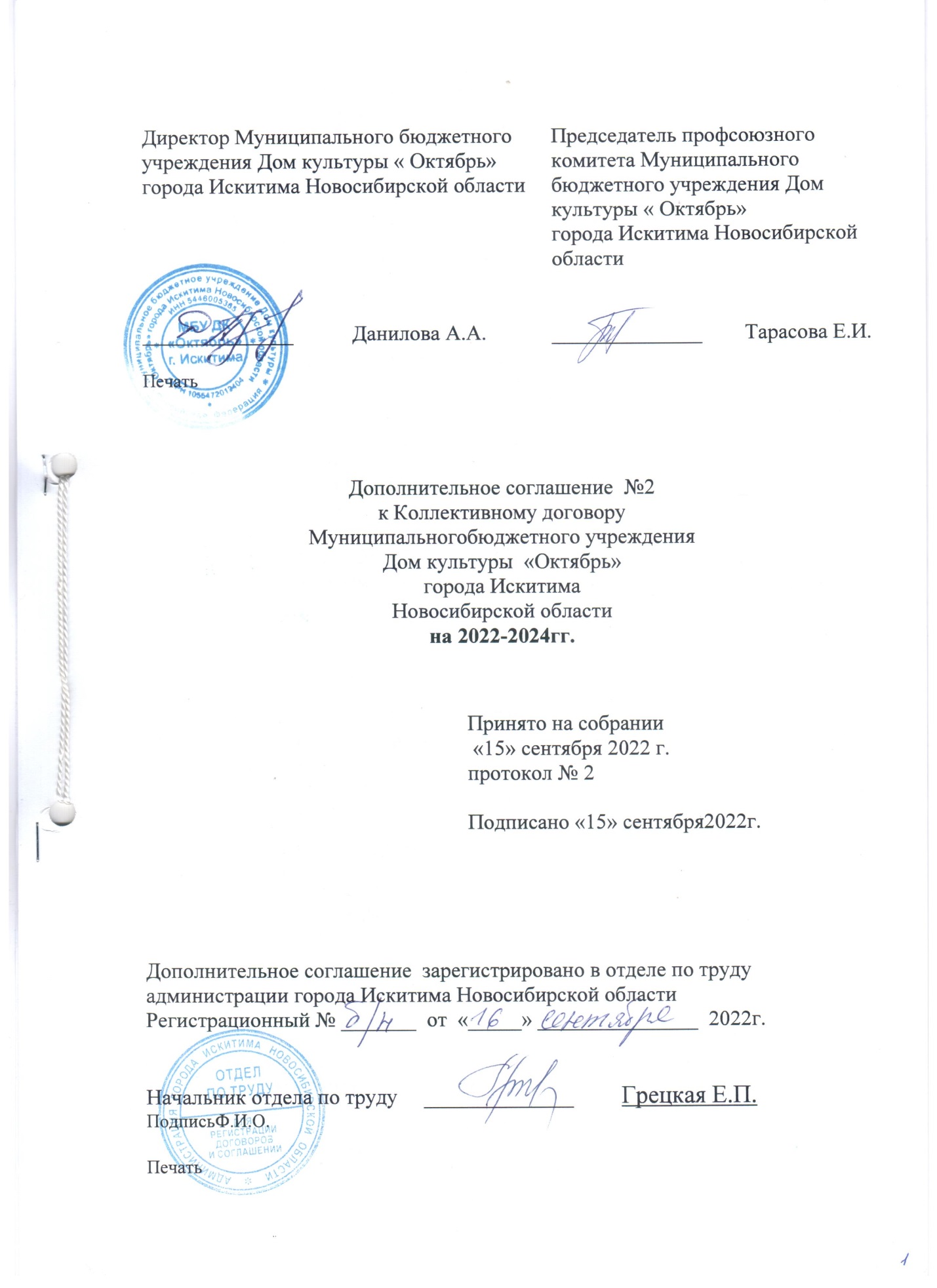 Муниципальное бюджетное учреждение Дом культуры «Октябрь»   города Искитима Новосибирской области в лице директора Даниловой Алёны Александровны, действующего на основании Устава  именуемый в дальнейшем Работодатель, с одной стороны,  и работники МБУ ДК «Октябрь» г.Искитима,  чьи интересы представляет председатель профсоюзного комитета Тарасова Елена Ивановна  с другой  стороны, заключили настоящее дополнительное соглашение к Коллективному договору (регистрационный  №21 от 21 декабря 2021 года)  о нижеследующем:В соответствии с Отраслевым тарифным  соглашением между Муниципальным казенным учреждением Управление культуры города Искитима Новосибирской области и Искитимской городской  общественной профсоюзной организацией Российского профессионального союза работников культуры на 2021-2023 годы внести в Коллективный договор Муниципального бюджетного учреждения Дом культуры « Октябрь» г.Искитима Новосибирской области следующие изменения:1.1  В Приложение №1 Положение об оплате труда, в разделе 2. пункте 2.2. таблицу размеров должностных окладов изложить в следующей редакции:2. Дополнения в Коллективный договор, принятые настоящим Дополнительным соглашением  вводятся в действие с 01 июля  2022 года.3. Настоящее  Дополнительное  соглашение  является  неотъемлемой  частью  Коллективного  договора  на 2022-2024 г.г.№
п/п№
п/пНаименование должности и требования к квалификацииДолжностной
оклад, рублей1.1.Руководители учреждений1.1.1.1.Руководитель (директор) учреждения – высшее профессиональное образование (экономическое, юридическое, культура и искусства, педагогическое, техническое) и стаж работы на руководящих должностях не менее 5 лет:I группы по оплате труда руководителей21 4941.21.2Художественный руководитель - высшее профессиональное образование (культуры и искусства) и стаж работы не менее 3 лет или среднее профессиональное образование (культуры и искусства) и стаж работы не менее 5 лет.в учреждениях, отнесенных к I группе по оплате труда руководителей15 7852.2.Профессиональная квалификационная группа «Должности руководящего состава учреждений культуры, искусства и кинематографии»2.12.1Руководитель клубного формирования (любительского объединения, студии, коллектива самодеятельного искусства, клуба по интересам)I категории – высшее профессиональное образование (культуры и искусства, педагогическое, техническое) и стаж работы в должности руководителя клубного формирования II не менее 3 лет.13 310II категории - высшее профессиональное образование (культуры и искусства, педагогическое, техническое) без предъявления требований к стажу работы или среднее профессиональное образование (культуры и искусства, педагогическое, техническое) и стаж работы в должности руководителя клубного формирования не менее 2 лет.12 2653.3.Профессиональная квалификационная группа «Должности работников культуры, искусства и кинематографии ведущего звена»3.13.1Методист клубного учреждения, научно - методического центра народного творчества, дома народного творчества, центра народной культуры (культуры и досуга) и других аналогичных организацийВедущий методист - высшее профессиональное образование (культуры и искусства, библиотечное, педагогическое) и стаж работы в должности методиста I категории не менее 3 лет.13 4754.4.Профессиональная квалификационная группа «Должности работников культуры, искусства и кинематографии среднего звена»4.14.1КульторганизаторI категории - высшее профессиональное образование (культуры и искусства, педагогическое) и стаж работы не менее 1 года или среднее профессиональное образование (культуры и искусства, педагогическое) и стаж работы в должности культорганизатора II категории не менее 3 лет.11 2206.6.Размеры должностных окладов по иным должностям6.16.1Звукооператор первой категории - высшее профессиональное образование (культуры и искусства, техническое) без предъявления требований к стажу работы или среднее профессиональное образование (культуры и искусства, техническое) и стаж работы не менее 3 лет в должности звукооператора второй категории.12 8706.26.2КостюмерIII разряда – обслуживание спектаклей, концертов, цирковых представлений и репетиций простых по костюмам на современную тематику. Подбор костюмов и аксессуаров, головных уборов и обуви по указанию художника или ассистента художника. Полное или частичное одевание исполнителей эпизодических ролей. Несложный ремонт и подгонка костюмов непосредственно на спектаклях, концертах и репетициях.8 2506.3Заведующий хозяйством – 2 квалификационный уровеньЗаведующий хозяйством – 2 квалификационный уровень8 6026.4.Контрактный управляющийКонтрактный управляющий6 уровень квалификации6 уровень квалификации10 560